Acoustic air flow grille DucoGrille Transfer AcousticManufactured by: DUCO Ventilation & Sun ControlDucoGrille Transfer Acoustic is an air flow grille with composite acoustic louvre blades, which fits easily into doors and walls. The grille is available with or without a counter-frame and the frame depth is adjustable. The DucoGrille Transfer Acoustic is suited for air flows between interior spaces, but can also be used between interior and exterior spaces (e.g. exterior doors). Thanks to the acoustic louvre blades, noise is strongly attenuated.Features:Louvre pitch: 35 mmInstallation dimensions: 28 - 84 mmWidth: 	Min. width without counterframe 245 mmMin. width with counterframe 255 mmMax. width without counterframe 800 mmMax. width with counterframe 810 mmHeight: 	Min. height without counterframe 115 mm		Min. height with counterframe 125 mm		Max. height without counterframe 535 mm		Max. height with counterframe 545 mmVisual free area: 27 %Physical free area: 18 %Surface treatment:Powder coating: Qualicoat Seaside type A compliant, minimum average coating thickness 60µm, standard RAL coloursUpon request: other finish coating thicknesses, paint gloss levels, textured paints and specific powder coating product codesFunctional specifications:Flow rate:K-factor inlet: 145.2K-factor outlet: 148.7Ce coefficient: 0.083Cdcoefficient: 0.082Water repellency:v = 0.0m/s: class Av = 0.5m/s: class Av = 1.0m/s: class Cv = 1,5m/s: class Dv = 2.0m/s: class Dv = 2.5m/s: class Dv = 3.0m/s: class Dv = 3.5m/s: class DAttenuation valueDucoGrille Transfer Acoustic 245 x 115 Complies with or tested in accordance with the following standards:Qualicoat Seaside type AEN 573 - EN AW-6063 T66 and EN AW-6060 T66: aluminium alloy & hardeningEN 13030: water resistance and determination of Ce and Cd coefficientsEN ISO 10140: acoustic measurements (for acoustic products)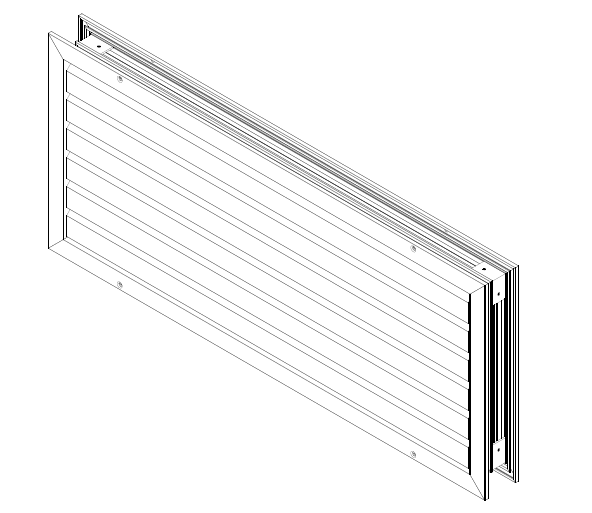 Rw (C;Ctr):13 ( -1;-2) dBDn,e,w (C;Ctr):33 ( -1;-2) dBDucoGrille Transfer Acoustic 320 x 220Rw (C;Ctr):9 ( 0;-1) dBDn,e,w (C;Ctr):29 ( 0;-1) dBDucoGrille Transfer Acoustic 440 x 325Rw (C;Ctr):6 ( 0;-1) dBDn,e,w (C;Ctr):25 ( 0;-1) dBDucoGrille Transfer Acoustic 440 x 430Rw (C;Ctr):7 ( 0;-1) dBDn,e,w (C;Ctr):24 ( 0;-1) dBDucoGrille Transfer Acoustic 765 x 535Rw (C;Ctr):7 ( 0;-1) dBDn,e,w (C;Ctr):21 ( 0;-1) dB